ГОСУДАРСТВЕННОЕ АВТОНОМНОЕ ОБЩЕОБРАЗОВАТЕЛЬНОЕ УЧРЕЖДЕНИЕ МОСКОВСКОЙ ОБЛАСТИ«ДОЛГОПРУДНЕНСКАЯ ГИМНАЗИЯ» (ГАОУ МО «ДОЛГОПРУДНЕНСКАЯ ГИМНАЗИЯ»)РАБОЧАЯ  ПРОГРАММА  ВОСПИТАНИЯ(Основная образовательная программа начального общего образования)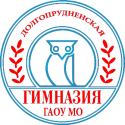 Рабочая  Программа воспитанияСодержание  1. ОСОБЕННОСТИ ОРГАНИЗУЕМОГО В ШКОЛЕ ВОСПИТАТЕЛЬНОГО ПРОЦЕССАОдним из аспектов развития гимназии является ее расширение в связи переездом 2012 году в новое здание: увеличение количества классов и числа учащихся почти в три раза. Это делает актуальным совершенствование системы сохранения и развития гимназических традиций и гимназической культурной среды.Гимназия расположена в новом микрорайоне городского округа Долгопрудный. Большую часть жителей этого микрорайона составляют семьи, переехавшие из Москвы, городов Московской области и населенных пунктов различных регионов страны. Поэтому большинство детей, поступающих в гимназию, не знакомо с историческими и культурными особенностями нашего городского округа и региона в целом.Положительным моментом является то, что многие  из этих школьников обучались в образовательных организациях, реализующих расширенные и углубленные образовательные программы. Нередко их отношение к учебе является  хорошим мотивационным фактором для гимназистов. А вот вливание в гимназическую среду, принятие традиций становится проблемой для этих школьников, так как для них непривычно разнообразие внеурочных общественно полезных, творческих и спортивных дел гимназии.Кроме того, нам приходится сталкиваться с неприятием наших принципов воспитания со стороны некоторых родителей, для которых приоритетом являются только учебные достижения детей. С 2019 года гимназия является участников проекта «Базовая школа РАН».  Это привело к расширению списка наших социальных партнеров, в числе которых все образовательные, культурные и спортивные организации города. Активно расширяются разнообразные связи со следующими партнерами: МФТИ, МГОУ, Гёте-Институт и др.К особенностям контингента обучающихся можно отнести следующие: с каждым годом растёт число детей из семей  выпускников гимназии, около 20% - это дети из многодетных семей, стабильное число «отличников» и «хорошистов» - более 80% , мотивированность на результативное участие в олимпиадах, конкурсах и соревнованиях разных уровней, в среднем 96% гимназистов дополнительно занимаются во внеурочное время познавательной, творческой и спортивной деятельностью.Особенности гимназии отражены в ее концепции, сформулированной более 20 лет назад, ориентированной на разновозрастной коллектив школьников. Самосовершенствование, самовоспитание, самообразование –  ключевые аспекты в воспитании гимназистов. В гимназии успешно реализуются основные воспитательные программы –  «Возвращение к истокам» и «Сыны Отечества». Этому во многом способствует и культурно-историческая эстетическая среда: стена Победы и  музейная экспозиция, посвященные Великой Отечественной войне и вкладу Долгопрудного и его жителей в Победу, литературный холл, оформленный иллюстрациями к «Слову о полку Игорева», портретами писателей и поэтов. Здесь проходят Вахты Памяти, тематические уроки и экскурсии. Культурно-историческим центром гимназии является библиотека с читальным залом, где организуются тематические выставки, проходят библиотечные уроки и конкурсы.Большое внимание в гимназии уделяется физкультуре и спорту, популяризации здорового образа жизни, мониторингу и коррекции физического состояния обучающихся. У нас с успехом действует девиз «Быть здоровым здОрово!». Это сподвигло нас на разработку дополнительного модуля в РПВ -  «Здоровьесбережение».Кроме того, предметом заботы всего коллектива является морально-психологический климат внутри гимназического сообщества. Систему деятельности, связанной с психологической поддержкой, мы так же попытались собрать в отдельный дополнительный модуль. Возможно, через какое-то время мы объединим эти направления нашей деятельности.Процесс воспитания в нашей образовательной организации основывается на следующих принципах взаимодействия педагогов и школьников:- неукоснительное соблюдение законности и прав семьи и ребенка, соблюдения конфиденциальности информации о ребенке и семье, приоритета безопасности ребенка при нахождении в образовательной организации;- ориентация на создание в образовательной организации психологически комфортной среды для каждого ребенка и взрослого, без которой невозможно конструктивное взаимодействие школьников и педагогов; - реализация процесса воспитания главным образом через создание в школе детско-взрослых общностей, которые бы объединяли детей и педагогов яркими и содержательными событиями, общими позитивными эмоциями и доверительными отношениями друг к другу;- организация основных совместных дел школьников и педагогов как предмета совместной заботы и взрослых, и детей;- системность, целесообразность и нешаблонность воспитания как условия его эффективности.Основными традициями воспитания в образовательной организации являются следующие: - стержнем годового цикла воспитательной работы гимназии являются ключевые общегимназические дела, через которые осуществляется интеграция воспитательных усилий педагогов;- важной чертой каждого ключевого дела и большинства используемых для воспитания других совместных дел педагогов и школьников является коллективная разработка, коллективное планирование, коллективное проведение и коллективный анализ их результатов;- в гимназии создаются такие условия, при которых по мере взросления ребенка увеличивается и его роль в совместных делах (от пассивного наблюдателя до организатора);- в проведении общегимназических дел отсутствует соревновательность              между классами, поощряется здоровая конкуренция,  конструктивное межклас-      сное и межвозрастное взаимодействие гимназистов, а также их социальная активность; - педагоги гимназии ориентированы на формирование коллективов в рамках школьных классов, кружков, студий, секций и иных детских объединений, на установление в них доброжелательных и товарищеских взаимоотношений;- ключевой фигурой воспитания в гимназии является классный руководитель, реализующий по отношению к детям защитную, личностно развивающую, организационную, посредническую (в разрешении конфликтов) функции.ЦЕЛЬ И ЗАДАЧИ ВОСПИТАНИЯ                                                                 Цель:  личностное развитие обучающихся, проявляющееся:1) в усвоении ими знаний основных норм, которые общество выработало на основе этих ценностей (то есть, в усвоении ими социально значимых знаний); 2) в развитии их позитивных отношений к этим общественным ценностям (то есть в развитии их социально значимых отношений);3) в приобретении ими соответствующего этим ценностям опыта поведения, опыта применения сформированных знаний и отношений на практике (то есть в приобретении ими опыта осуществления социально значимых дел).В воспитании детей младшего школьного возраста (уровень начального общего образования) целевым приоритетом является создание благоприятных условий для усвоения школьниками социально значимых знаний – знаний основных норм и традиций того общества, в котором они живут. К наиболее важным из них относятся следующие:  - быть любящим, послушным и отзывчивым сыном (дочерью), братом (сестрой), внуком (внучкой); уважать старших и заботиться о младших членах семьи; выполнять посильную для ребёнка домашнюю работу, помогая старшим;- быть трудолюбивым, следуя принципу «делу — время, потехе — час» как в учебных занятиях, так и в домашних делах, доводить начатое дело до конца;- знать и любить свою Родину – свой родной дом, двор, улицу, город, село, свою страну; - беречь и охранять природу (ухаживать за комнатными растениями в классе или дома, заботиться о своих домашних питомцах и, по возможности, о бездомных животных в своем дворе; подкармливать птиц в морозные зимы; не засорять бытовым мусором улицы, леса, водоёмы);  - проявлять миролюбие — не затевать конфликтов и стремиться решать спорные вопросы, не прибегая к силе; - стремиться узнавать что-то новое, проявлять любознательность, ценить знания;- быть вежливым и опрятным, скромным и приветливым;- соблюдать правила личной гигиены, режим дня, вести здоровый образ жизни; - уметь сопереживать, проявлять сострадание к попавшим в беду, стремиться устанавливать хорошие отношения с другими людьми, уметь прощать обиды, защищать слабых, по мере возможности помогать нуждающимся в этом  людям, уважительно относиться к людям иной национальной или религиозной принадлежности, иного имущественного положения, людям с ограниченными возможностями здоровья;- быть уверенным в себе, открытым, жизнерадостным и общительным, не стесняться быть в чём-то непохожим на других ребят, уметь ставить перед собой цели и проявлять инициативу, отстаивать своё мнение и действовать самостоятельно, без помощи старших.  Достижению поставленной цели воспитания школьников будет способствовать решение следующих основных задач:реализовывать воспитательные возможности общешкольных ключевых дел, поддерживать традиции их коллективного планирования, организации, проведения и анализа в школьном сообществе для сохранения в гимназии единого воспитательного пространства детства;реализовывать потенциал классного руководства в воспитании школьников, поддерживать активное участие классных сообществ в жизни гимназии, стимулировать  творческую активность классных коллективов;вовлекать школьников в кружки, секции, клубы, студии и иные объединения, работающие по школьным программам внеурочной деятельности, реализовывать их воспитательные возможности; создавать условия для формирования здорового образа жизни и культуры здоровья учащихся;расширять возможности школьного урока в воспитании детей, поддерживать использование на уроках интерактивных форм занятий с обучающимися; поддерживать, развивать и сохранять традиции ученического самоуправления  – как на уровне гимназии, так и на уровне классных сообществ; поддерживать деятельность функционирующих на базе гимназии детских общественных объединений и организаций (первичное отделение РДШ, отряд ЮНАРМИИ , Школьный спортивный клуб);организовывать для школьников экскурсии, походы, посещение театров, концертов, выставок, мастер-классов и реализовывать их воспитательный потенциал;организовывать профориентационную работу со школьниками, используя имеющийся кадровый потенциал, связь с выпускниками и семьями гимназистов;организовывать и расширять направления работы школьных медиа, реализовывать их воспитательный потенциал; развивать, используя потенциал всего коллектива гимназии, предметно-эстетическую гимназическую среду и реализовывать ее воспитательные возможности;организовывать работу с семьями школьников, их родителями или законными представителями, направленную на совместное решение проблем личностного развития детей, как основу социальной адаптации.организовывать создание благоприятной для здоровья обучающихся среды и реализовывать ее воспитательные возможности;организовывать психологическую поддержку для все участников образовательного процесса и расширять ее воспитательный потенциал.ВИДЫ, ФОРМЫ И СОДЕРЖАНИЕ ДЕЯТЕЛЬНОСТИ   Практическая реализация цели и задач воспитания осуществляется в рамках следующих направлений воспитательной работы гимназии. Каждое из них представлено в соответствующем модуле.3.1. Модуль «Ключевые общешкольные дела»Ключевые дела – это главные традиционные общешкольные дела, в которых принимает участие большая часть школьников и которые обязательно планируются, готовятся, проводятся и анализируются совместно педагогами и детьми. Традиционные ключевые дела тесно связаны с принятым в нашей образовательной организации представлением о проектах.	Проект, на наш взгляд, - это деятельность классного коллектива или групп учащихся под руководством классного руководителя или учителя-предметника при поддержке и помощи родителей (или без них), осуществляемая в течение длительного времени (или постоянно), включающая несколько этапов (подготовка, организация, осуществление), предполагающая публичность и конкретный результат. В этой деятельности мы условно выделяем 3 основных направления: социально значимая деятельность, общественно полезная/исследовательская и творческая.Для реализации этой деятельности в гимназии  используются следующие формы работы:На внешкольном уровне: Социальные значимые проекты:- Акции «Милосердие» - сбор, формирование, вручение подарков ветеранам Великой Отечественной войны, участникам других воин и вооруженных конфликтов, пожилым и одиноким жителям города. Кроме этого, гимназисты изготавливают открытки и плакаты, которые развешивают на доски объявлений в микрорайоне, а также во дворах по месту жительства. Проект осуществляется несколько раз  в год под руководством Ученического совета гимназии (УСГ);- «Твори добро!» - поддержка и помощь детям с тяжелыми заболеваниями, детям, оказавшимся в трудной жизненной ситуации (адресная материальная помощь, закупка лекарств, игрушек, книг, письменных или хозяйственных принадлежностей для больниц, детских центров, приютов и др., организация общения с такими детьми, написание писем, открыток). Эти систематические акции, к которым причастен весь коллектив гимназии, осуществляются через различные благотворительные фонды, кураторство осуществляет родительский комитет, совет гимназии и УСГ;- «Протяни лапу помощи!» - благотворительный проект, направленный на оказание помощи приютам для животных. По инициативе семьи ученицы гимназии предлагается всем поучаствовать в сборе предметов ухода, лекарств, корма и т.п. Координирует эту деятельность инициативная группа (совет дела), которая проводит мониторинг нужд приютов, осуществляет загрузку и по необходимости доставку всех собранных подарков.проводимые для жителей города и организуемые совместно с семьями обучающихся спортивные состязания, спектакли по мифологии, театрализованные представления на английском языке, литературно-музыкальные композиции;участие во всероссийских акциях, посвященных значимым отечественным и международным событиям («Покорми птиц!», «Нет терроризму!», «Голубь мира», «Здоровье – наше богатство», «Лес Победы» и др.)На школьном уровне:Дни здоровья  - организуемые для всех обучающихся соревнования, веселые старты, квесты, кросс, полосы препятствий и др. В эти дни проходят уроки здоровья, оформляются стенгазеты и рекламные плакаты по ЗОЖ;Зимние спортивные дни –  ежегодный  праздник спорта, посвященный Дню Защитника Отечества. В течение нескольких дней гимназисты участвуют в личных и командных соревнованиях, эстафетах, веселых стартах. Формируются разновозрастные команды (с 1 по 11 класс), капитанами которых становятся 11-классники. Второклассники, по традиции, на торжественном открытии выступают с театрализованным представлением В проведении дней спорта принимают участие учителя и родители. Награждение победителей и поощрение участников организует гимназический родительский комитет.Ежегодная Благотворительная ярмарка - это общегимназическое коллективное творческое дело, большая ролевая игра. В подготовке и проведении Ярмарки принимают участие учителя и сотрудники гимназии, учащиеся, их родители и члены семей, представители общественности. Организатором Ярмарки является Ученический совет гимназии. Классы пишут заявления, получают лицензии, создают предприятия, реализуют предпринимательскую деятельность. Каждый ребенок может попробовать себя в различной роли: руководителя, исполнителя, менеджера, инспектора, продавца, рекламного агента и т.д. Заработанные средства распределяются на благотворительные цели и совершенствование культурно-эстетической среды гимназии.Общешкольные праздники и творческие проекты – это традиционные  творческие (театрализованные, музыкальные, литературные и т.п.) дела и проекты. Участниками, организаторами, членами жюри являются не только обучающиеся, представители администрации, классные руководители, но и педагоги и родители. Самые значительные дела:- Праздник первого звонка. По возможности праздничная линейка проходит для всей гимназии, готовят и  проводят линейку 11-классники, основные участники – это первоклассники. Участие детей других классов в основном осуществляется по принципу преемственности: 2-е, 5-е, 9-е классы.- День гимназии. Посвящение в гимназисты и большой праздничный концерт. Основное условие участия в концерте – максимальное количество обучающихся классов.- Фестиваль новогодних проектов. Каждое классное сообщество с помощью и при участии родителей, под руководством классного руководителя разрабатывает свой проект оформления классного кабинета: тема, дизайн, реализация, защита (публичное представление) в виде театрализованного представления, рекламной кампании, презентации, видеоролика или клипа и т.п. Эти проекты часто носят комплексный характер: познавательный, исследовательский, творческий. Для многих классов тема новогоднего проекта становится основной для реализации в течение всего учебного года. Смотр проектов осуществляет комиссия из членов Ученического совета гимназии, представителей родительского комитета, педагогов-организаторов, учителей-предметников, заместителя директора по воспитательной работе. Оценка проектов осуществляется по разработанным критериям, путем обсуждения и присвоения определенной номинации;- Конкурсы чтецов. Конкурсы, в том числе и на английском языке,  проходят 2-3 раза в год на уровне классов, потом на уровне всей начальной школы. Темы объявляются заранее, формируется жюри из педагогов и старших гимназистов. Победители и призеры часто становятся участниками конкурсов чтецов различных уровней. Местом проведения является читальный зал школьной библиотеки, где делается тематическое оформление и готовятся места для зрителей.- День Памяти Пушкина: «Пушкинский бал», «Пробы  пера», конкурс рисунков, экскурсионная программа по пушкинским местам и др.- Неделя науки. Событие приурочено ко Дню российской науки (8 февраля). Любой гимназист может внести вклад в деятельность научного общества «Вершины». Итогом недели становятся научно-практические конференции, во время которых обучающиеся, облачаясь в мантии, представляют свои проекты в различных секциях. Жюри определяет лучшие работы, по итогам научной недели проходит награждение гимназистов, некоторые из которых принимают участие в муниципальном конкурсе «Юный исследователь».- Фестиваль талантов. Это общегимназическое событие достаточно новое, появилось по инициативе активистов агитбригады «Встречное течение». Разработано положение о порядке проведения Фестиваля, ребята делают объявление, собирают и обрабатывают заявки участников, составляют график проведения смотра по номинациям (художественное чтение, оригинальный жанр, вокал, танцы, исполнительское мастерство и др.). Гимназисты младшей школы – самые активные участники фестиваля. Оргкомитет фестиваля организует церемонию подведения итогов и награждения. -     Ярмарочный концерт. Проходит во время Ежегодной благотворительной ярмарки. Особенность этого концерта – тематические номера, основой которых является русское народное творчество. Участники – вокальные и хореографические коллективы классов или смешанные группы.- Линейка-концерт в рамках месячника Славянской письменности и культуры.  Проводится как чествование Святых равноапостольных Кирилла и Мефодия – создателей славянской азбуки. Ответственные – коллективы 6-х классов, изучающих в течение учебного года курс древнерусской литературы. Как правило, это театрализованное представление для обучающихся 1-4 классов. -     Вахта Памяти у Знамени Победы. В дни празднования Великой Победы представители отряда ЮНАРМИИ организуют это событие. Место проведения – центральный холл гимназии, где оформлена стена Победы. В каждом классе, начиная с 3-го, создаются инициативные группы (пары), которые несут вахту у Знамени Победы (это копия, изготовленная родителями). Каждые 5-10 минут происходит смена караула. Младшие классы проводят линейки, посвященные Дню Победы.- Линейка-концерт ко Дню Победы. Ответственные – инициативные группы и советы дела 10-х классов. Каждый год выбирается своя тема, разрабатывается сценарий, отбираются номера, которые готовят коллективы разных классов. По возможности это событие собирает всю школу. - Праздник последнего звонка. Организуется по принципу Первого звонка. Поскольку это событие для учителей, выпускников и их родителей, участвовать могут лишь представители ответственных классов. Самый трогательный момент праздника – совместный менуэт 1-х и 11-х классов.  Торжественный ритуал посвящения в гимназисты. Это событие происходит в день празднования дня рождения гимназии (21 ноября). Процедуру готовят и проводят  11-классники. Каждому первокласснику и новичку вручается открытка и гимназический значок. Зачитывается Кодекс чести гимназиста. Вручается свиток с напутствием от выпускных классов. Коллективы 1-х классов представляют свои гербы. Исполняется красивый и торжественный менуэт.Ритуал возложения в иконе Кирилла и Мефодия цветов и туб с обращениями к святым, которые по желанию накануне пишут все гимназисты.Еженедельные тематические линейки, посвященные знаменательным историческим и культурным событиям. Они проводятся по параллелям. Темы и ответственные классы утверждаются в Плане воспитательной работы на учебный год. На этих линейках делаются также объявления о порядке проведения            и  итогах общегимназических дел, конкурсов, соревнований.Церемонии награждения и поздравления:- на еженедельных линейках (по мере достижений) награждаются/отмечаются  гимназисты, коллективы классов, спортивные команды, инициативные группы, педагоги  по итогам различных конкурсов, конференций, Недели науки, соревнований, олимпиад школьного и муниципального этапов, за участие в акциях, реализацию социальных и творческих проектов;- в конце учебного года во время праздников и торжественных собраний награждаются коллективы 1, 4 классов под руководством классных руководителей за активное участие в жизни гимназии, за поддержание гимназических традиций, за высокую познавательную и творческую активность;- в конце или в начале учебного года (по итогам прошлого) награждаются наиболее активные коллективы классов и педагоги за защиту чести гимназии, значительный вклад в развитие школы, участие в реализации гимназических программ «Сыны Отечества» и «Возвращение к истокам» и др. На уровне классов: участие классов в реализации общегимназических ключевых дел: подготовка номеров для концертов, классные конкурсы чтецов,  реализация новогоднего проекта (тема, оформление, представление-защита), ярмарочный проект и др.;реализация годового исследовательского и творческого проекта класса, среди которых такие проекты, как «Книга Памяти» и «Бессмертный полк»;проведение в рамках класса итогового анализа детьми общешкольных ключевых дел, участие представителей классов в итоговом анализе проведенных дел на уровне общешкольных советов дела и сбора актива в конце / начале учебного года.На индивидуальном уровне: вовлечение, по возможности, каждого ребенка в ключевые дела гимназии в одной из возможных для него ролей: сценариста, постановщика, исполнителя, ведущего, декоратора, музыкального редакторов, звукорежиссера, корреспондента, ответственного за костюмы и оборудование, ответственного за приглашение и встречу гостей, волонтера, помощника в организации и проведении квестов, веселых стартов, спортивных соревнований, конференций, члена жюри и т.п.);индивидуальная помощь ребенку (при необходимости) в освоении навыков подготовки, проведения и анализа ключевых дел;наблюдение за поведением ребенка в ситуациях подготовки, проведения и анализа ключевых дел, за его отношениями со сверстниками, старшими и младшими школьниками, с педагогами и другими взрослыми;при необходимости коррекция поведения ребенка через частные беседы с ним, через включение его в совместную работу с другими детьми, которые могли бы стать хорошим примером для ребенка, через предложение взять в следующем ключевом деле на себя роль ответственного за тот или иной фрагмент общей работы. 3.2. Модуль «Классное руководство»	Для организации деятельности педагогов, связанной с классным  руководством, принят Дневник классного руководителя, в котором собраны документы, регламентирующие этот вид деятельности («Обязанности классного руководителя», «Циклограмма», «Стандарты воспитания», «Программа воспитания»,  «Традиционные коллективные творческие дела и общегимназические мероприятия и акции. Месячники», «Календарь по воспитательным программам», краткое содержание программ «Сыны Отечества» и «Возвращение к истокам», «Календарные планы по триместрам», направления этических программ, отчетная документация, мониторинги и т.п.). Классные руководители работают над собственными программами и планами ВР с классом, выполняют мониторинг уровня воспитанности и по модели личности, анализ работы за год, делятся опытом с коллегами, участвуют в анализе эффективности своей деятельности.Работа с классным коллективом:инициирование и поддержка участия класса в общешкольных ключевых делах, оказание необходимой помощи детям в их подготовке, проведении и анализе;организация классных собраний по выборам актива класса, членов УСГ с 4 класса, формированию советов дела, инициативных групп; работа с активом, контроль за выполнением поручений и взятой на себя роли;организация совместной с детьми и родителями деятельности по подготовке,  проведению и анализу общегимназического дела, за которое отвечает класс согласно плану работы гимназии, плану работы УСГ, первичного отделения РДШ и других объединений);организация самостоятельной деятельности инициативных групп по подготовке и проведению тематических линеек (в зависимости от возраста воспитанников);инициирование и поддержка реализации основного (основных) ключевых проектов класса;организация интересных и полезных для личностного развития ребенка, совместных дел с учащимися вверенного ему класса (познавательной, трудовой, спортивно-оздоровительной, духовно-нравственной, патриотической, гражданской, творческой, эстетической, профориентационной направленности), позволяющие с одной стороны, – вовлечь в них детей с самыми разными потребностями и тем самым дать им возможность самореализоваться в них, а с другой, – установить и упрочить доверительные отношения с учащимися класса, стать для них значимым взрослым, задающим образцы поведения в обществе: проведение классных часов как часов плодотворного и доверительного общения педагога и школьников, основанных на принципах уважительного отношения к личности ребенка, поддержки активной позиции каждого ребенка в беседе, предоставления школьникам возможности обсуждения и принятия решений по обсуждаемой проблеме, создания благоприятной среды для общения;сплочение коллектива класса через  игры и тренинги на сплочение и командообразование; однодневные походы  и многодневные поездки и экскурсии, организуемые классными руководителями и родителями; празднования в классе дней рождения детей, включающие в себя подготовленные ученическими микрогруппами поздравления, сюрпризы, творческие подарки и розыгрыши; регулярные внутриклассные «огоньки» и вечера, дающие каждому школьнику возможность рефлексии собственного участия в жизни класса;выработка совместно со школьниками законов класса, принятие хартий, помогающих детям улучшить микроклимат, освоить нормы и правила общения, которым они должны следовать в школе;вовлечение воспитанников в различные виды внеурочной деятельности как в гимназии, так и в учреждениях дополнительного  образования; мониторинг внеурочной занятости обучающихся;мониторинг уровня воспитанности обучающихся, анализ динамики по отдельным параметрам, использование его результатов для корректировки планирования работы с коллективом класса. Индивидуальная работа с учащимися:изучение особенностей личностного развития учащихся класса через наблюдение за поведением школьников в их повседневной жизни, в специально создаваемых педагогических ситуациях, в играх, погружающих ребенка в мир человеческих отношений, в организуемых педагогом беседах по тем или иным нравственным проблемам; результаты наблюдения сверяются с результатами бесед классного руководителя с родителями школьников, с преподающими в его классе учителями, а также (при необходимости) – со школьным психологом;поддержка ребенка в решении важных для него жизненных проблем (налаживание взаимоотношений с одноклассниками или учителями, выбор профессии, вуза и дальнейшего трудоустройства, успеваемость, дисциплинированность и т.п.), когда каждая проблема трансформируется классным руководителем в задачу для школьника, которую они совместно стараются решить;индивидуальная работа с обучающимися класса, направленная на заполнение ими личных портфолио, в которых дети не просто фиксируют свои учебные, творческие, спортивные, личностные достижения, но и в ходе индивидуальных неформальных бесед с классным руководителем в начале каждого года планируют их, а в конце года – вместе анализируют свои успехи и неудачи; коррекция поведения ребенка через частные беседы с ним, его родителями или законными представителями, с другими учащимися класса; через включение в проводимые школьным психологом тренинги общения; через предложение взять на себя ответственность за то или иное поручение в классе.Работа с учителями, преподающими в классе:регулярные консультации классного руководителя с учителями-предметниками, направленные на формирование единства мнений и требований педагогов по ключевым вопросам воспитания, на предупреждение и разрешение конфликтов между учителями и учащимися;проведение мини-педсоветов, направленных на решение конкретных проблем класса и интеграцию воспитательных влияний на школьников;привлечение учителей к участию во внутриклассных делах, дающих педагогам возможность лучше узнавать и понимать своих учеников, увидев их в иной, отличной от учебной, обстановке;поддержка инициативы учителей-предметников по проведению творческих отчетов в виде спектаклей, постановок, творческих экзаменов (античная и древнерусская литература, иностранные языки): квестов, интеллектуальных игр, защиты индивидуальных и групповых исследовательских и творческих проектов и других образовательных событий; организация совместно с учителями предметных экскурсий, посещения музеев, выставок и др.;привлечение учителей к участию в родительских собраниях класса для объединения усилий в деле обучения и воспитания детей.Работа с родителями учащихся или их законными представителями:регулярное информирование родителей о школьных успехах и проблемах их детей, о жизни класса в целом;помощь родителям школьников или их законным представителям в регулировании отношений между ними, администрацией школы и учителями-предметниками; организация родительских собраний, происходящих в режиме обсуждения наиболее острых проблем обучения и воспитания школьников;проведение в рамках родительских собраний родительского всеобуча, организация обмена опытом по решению воспитательных задач в семьях обучающихся;создание и организация работы родительских комитетов классов, участвующих в управлении образовательной организацией и решении вопросов воспитания и обучения их детей;привлечение родителей к участию в работе органов самоуправления гимназии;привлечение членов семей школьников к организации и проведению дел класса, параллели или всей школы;организация на базе класса семейных праздников, конкурсов, соревнований, одно- и многодневных выездов, направленных на сплочение семьи и школы.Модуль 3.3. «Курсы внеурочной деятельности»Цель курсов внеурочной деятельности: создание условий для достижения учащимися необходимого для жизни в обществе социального опыта и формирования принимаемой обществом системы ценностей, создание условий для многогранного развития и социализации каждого учащегося в свободное от учёбы время.Задачи:1) организовать досуговую деятельность обучающихся;2) развить навыки коммуникативного общения между обучающимися; 3) способствовать развитию интереса обучающихся к различным сферам деятельности;4) способствовать формированию креативного мышления.Воспитание на занятиях школьных курсов внеурочной деятельности осуществляется преимущественно через: - вовлечение школьников в интересную и полезную для них деятельность, которая предоставит им возможность самореализоваться в ней, приобрести социально значимые знания, развить в себе важные для своего личностного развития социально значимые отношения, получить опыт участия в социально значимых делах;- формирование в кружках, секциях, клубах, студиях и т.п. детско-взрослых общностей, которые могли бы объединять детей и педагогов общими позитивными эмоциями и доверительными отношениями друг к другу;- создание в детских объединениях традиций, задающих их членам определенные социально значимые формы поведения;- поддержку в детских объединениях школьников с ярко выраженной лидерской позицией и установкой на сохранение и поддержание накопленных социально значимых традиций; - поощрение педагогами детских инициатив и детского самоуправления. Реализация воспитательного потенциала курсов внеурочной деятельности ГАОУ МО «Долгопрудненская гимназия» происходит в рамках следующих направлений и форм:Программы курсов внеурочной деятельности разрабатываются педагогами – предметниками, педагогами дополнительного образования, педагогами-организаторами, классными руководителями, социальными педагогами и педагогами-психологами, с учетом запросов детей и родителей. План внеурочной деятельности начального, основного и общего образования приложен к образовательной программе ГАОУ МО «Долгопрудненская гимназия». 3.4. Модуль «Школьный урок»Основу урочной деятельности в ГАОУ МО «Долгопрудненская гимназия» составляет технология сотрудничества, как наиболее эффективный метод активизации творческой деятельности учащихся и учителей.Реализация школьными педагогами воспитательного потенциала урока предполагает следующее:установление доверительных отношений между учителем и его учениками, способствующих позитивному восприятию обучащимися требований и просьб учителя, привлечению их внимания к обсуждаемой на уроке информации, активизации их познавательной деятельности;побуждение школьников соблюдать на уроке общепринятые нормы поведения, правила общения со старшими (учителями) и сверстниками (школьниками), принципы учебной дисциплины и самоорганизации; инициирование и поддержка создания ритуалов организации урока (особое приветствие, фразы-установки, способы оценки и др.);привлечение внимания школьников к ценностному аспекту изучаемых на уроках явлений, организация их работы с получаемой на уроке социально значимой информацией – инициирование ее обсуждения, высказывания учащимися своего мнения по ее поводу, выработки своего к ней отношения; использование воспитательных возможностей содержания учебного предмета через демонстрацию детям примеров ответственного, гражданского поведения, проявления человеколюбия и добросердечности, через подбор соответствующих текстов для чтения, задач для решения, проблемных ситуаций для обсуждения в классе;применение на уроке интерактивных форм работы обучащихся: интеллектуальных игр, стимулирующих познавательную мотивацию школьников; дидактического театра, где полученные на уроке знания обыгрываются в театральных постановках; дискуссий, которые дают учащимся возможность приобрести опыт ведения конструктивного диалога; викторин, подготовленных учениками; лент времени; групповой работы или работы в парах, которые учат школьников командной работе и взаимодействию с другими детьми;  включение в урок игровых процедур, включая возможность для обучающихся попробовать себя в роли учителя,  игровые элементы помогают поддержать мотивацию детей к получению знаний, налаживанию позитивных межличностных отношений в классе, помогают установлению доброжелательной атмосферы во время урока;   организация «тьюторства» мотивированных и эрудированных учащихся над их одноклассниками, имеющими проблемы в усвоении учебного материала или выполнении заданий повышенной трудности, что дает школьникам социально значимый опыт сотрудничества и взаимной помощи;инициирование и поддержка познавательной активности гимназистов через вовлечение в олимпиадное движение школьников;инициирование и поддержка исследовательской деятельности гимназистов в рамках реализации ими индивидуальных и групповых исследовательских проектов, что даст возможность приобрести навык самостоятельного решения теоретической проблемы, навык генерирования и оформления собственных идей, навык уважительного отношения к чужим идеям, оформленным в работах других исследователей, навык публичного выступления перед аудиторией, аргументирования и отстаивания своей точки зрения; инициирование и поддержка творческой деятельности гимназистов в виде сочинений, иллюстраций, отзывов, открыток, плакатов, поделок и т.п.; привлечение гимназистов к совершенствованию культурно-эстетической среды в рамках учебных кабинетов, холлов, рекреаций путем коллективного, совместно с учителем, оформления выставок, стендов, уголков и т.п.;включение в урок здоровьесберегающих элементов (физминутки, гимнастика для глаз, переключение внимания и т.д.) во многом способствует формированию у гимназистов правильного позитивного отношения к своему здоровью; использование разнообразных механизмов поощрения за любые, даже не очень заметные достижения и положительные сдвиги в отношении гимназистов к предмету, в успеваемости, внеурочной результативности. При обучении в сотрудничестве соблюдается три основных принципа: - награда (группа получает одну на всех в виде бальной оценки, сертификата, значка отличия, похвалы и т.д.); - индивидуальная ответственность (успех и неуспех команды зависит от удач или неудач каждого); - равные возможности (настоящие результаты сравниваются с собственными ранее достигнутыми результатами).3.5. Модуль «Детские общественные объединения»Действующее на базе школы  детское общественное объединение – это добровольное, самоуправляемое, некоммерческое формирование, созданное по инициативе детей и взрослых, объединившихся на основе общности интересов для реализации общих целей, указанных в уставе общественного объединения. Модуль 3.6. «Экскурсии, экспедиции, походы»Экскурсии, экспедиции, походы помогают школьнику расширить свой кругозор, получить новые знания об окружающей его социальной, культурной, природной среде, научиться уважительно и бережно относиться к ней, приобрести важный опыт социально одобряемого поведения в различных внешкольных ситуациях.  На экскурсиях, в экспедициях, в походах создаются благоприятные условия для воспитания у подростков самостоятельности и ответственности, формирования у них навыков самообслуживающего труда, преодоления их инфантильных и эгоистических наклонностей, обучения рациональному использованию своего времени, сил, имущества. Эти воспитательные возможности реализуются в рамках следующих видов и форм деятельности:регулярные пешие прогулки, экскурсии или походы выходного дня, организуемые в классах их классными руководителями и родителями школьников: в музей, в картинную галерею, в театр, на концерт, в технопарк, на предприятие, на природу, прохождение квестов (проводятся как интерактивные занятия с распределением среди школьников ролей и соответствующих им заданий, например: «фотографов», «разведчиков», «гидов», «корреспондентов», «оформителей»);литературные, исторические, биологические экспедиции, организуемые учителями и родителями школьников в другие города или села для углубленного изучения биографий проживавших здесь российских поэтов и писателей, произошедших здесь исторических событий, имеющихся здесь природных и историко-культурных ландшафтов, флоры и фауны; выездные одно- или многодневные классные события (спортивный или творческий лагерь, игры, квесты, мастер-классы и др.).3.7. Модуль «Профориентация»Совместная деятельность педагогов, психологов  и школьников по направлению «профориентация» включает в себя профессиональное просвещение школьников; диагностику и консультирование по проблемам профориентации, организацию профессиональных проб школьников. Задача совместной деятельности всех участников образовательного процесса – подготовить школьника к осознанному выбору своей будущей профессиональной деятельности, обеспечив условия для формирования психологической готовности подростка к профессиональной карьере. Создавая профориентационно значимые проблемные ситуации, формирующие готовность школьника к выбору, педагоги актуализируют его профессиональное самоопределение, позитивный взгляд на труд в постиндустриальном мире, охватывающий не только профессиональную, но и внепрофессиональную составляющие такой деятельности. Эта работа осуществляется через: 3.8. Модуль «Школьные медиа»В ГАОУ МО «Долгопрудненская гимназия»  организована серьезная работа в сфере внедрения и развития медиатехнологий, их интеграции в основное и дополнительное образование. Педагоги совместно с учениками и родителями создают различные элементы медиа (как коллективные, так и самостоятельные медиапродукты),  распространяют их через средства информационно-компьютерных технологий.Деятельность школьных медиа способствует:повышению культуры медиаграмотности у современного школьника и педагога;формированию и продвижению позитивного имиджа школы, информационное сопровождение деятельности во внешнем и внутреннем коммуникационном пространстве;воспитанию конкурентоспособного выпускника школы;развитию коммуникативной культуры учеников;формированию деятельностной потребности в творческой и социальной активности;расширению навыков общения и сотрудничества; созданию условий для творческой самореализации обучающихся;влиянию на профессиональное самоопределение.Воспитательный потенциал школьных медиа реализуется в рамках следующих видов и форм деятельности:разновозрастный редакционный совет подростков, старшеклассников и консультирующих их взрослых, целью которого является освещение (через школьный журнал, социальные сети) наиболее интересных моментов жизни школы, популяризация общешкольных ключевых дел, кружков, секций, деятельности органов ученического самоуправления, в редакции есть юнкоры и фотографы, которые, под руководством главного редактора, пишут материалы, подбирают иллюстрации; школьный журнал «Встречное течение». В номера журнала входят интервью, репортажи, публицистические и научно-популярные статьи, путевые заметки, исследования, художественные произведения, поэзия. Журнал является площадкой не только для юных авторов, где они делятся своими мыслями на разные темы от лирики до физики, но и для учителей гимназии;клуб юных журналистов. Занятия в клубе помогают обучающимся- получить исчерпывающую информацию из различных областей журналистики;                                                                                                                                               - приобрести представление о том, что такое журналистика как профессия; - получить конкретный профессиональный опыт на  примерах из разных видов СМИ;                                                                                                                      - ориентироваться в современном информационном пространстве;                      -  определиться в выборе: является ли журналистика той областью деятельности, которой они хотели бы заниматься в дальнейшем;                 -  научиться  способам критического осмысления информации, пониманию структуры информационного журналистского текста, что поможет ему критично к этой информации относиться;школьный медиацентр – созданная из заинтересованных добровольцев группа информационно-технической поддержки школьных мероприятий, осуществляющая видеосъемку и мультимедийное сопровождение школьных праздников, фестивалей, конкурсов, спектаклей, капустников, вечеров, дискотек;школьная интернет-группа - разновозрастное сообщество школьников и педагогов, поддерживающее интернет-сайт школы, а также сайт журнала и соответствующие группы в социальных сетях с целью освещения деятельности образовательной организации в информационном пространстве, привлечения внимания общественности к школе, информационного продвижения ценностей школы и организации виртуальной диалоговой площадки, на которой детьми, учителями и родителями могли бы открыто обсуждаться значимые для школы вопросы;индивидуальное и групповое участие гимназистов в региональных или всероссийских конкурсах школьных медиа, что способствует формированию индивидуальных портфолио.Медиапространство гимназии:3.9. Модуль «Организация предметно-эстетической среды»Окружающая ребенка предметно-эстетическая среда школы, при условии ее грамотной организации, обогащает внутренний мир ученика, способствует формированию у него чувства вкуса и стиля, создает атмосферу психологического комфорта, поднимает настроение, предупреждает стрессовые ситуации, способствует позитивному восприятию ребенком школы. Воспитывающее влияние на ребенка осуществляется через такие формы работы с предметно-эстетической средой школы как: оформление интерьера школьных помещений (вестибюля, холлов, коридоров, рекреаций, залов, столовой, лестничных пролетов и т.п.) и их периодическая переориентация, которая может служить хорошим средством разрушения негативных установок школьников на учебные и внеучебные занятия;размещение на стенах школы и в холлах регулярно сменяемых экспозиций: творческих работ школьников, позволяющих им реализовать свой творческий потенциал, а также знакомящих их с работами друг друга; картин определенного художественного стиля, знакомящего школьников с разнообразием эстетического осмысления мира; фотоотчетов об интересных событиях, происходящих в школе (проведенных ключевых делах, интересных экскурсиях, походах, встречах с интересными людьми и т.п.);озеленение пришкольной территории в результате традиции посадки деревьев и кустарников коллективом каждого нового класса, разбивка клумб, оборудование во дворе школы беседок, спортивных и игровых площадок, доступных и приспособленных для школьников разных возрастных категорий, оздоровительно-рекреационных зон, позволяющих разделить свободное пространство школы на зоны активного и тихого отдыха; поддержание функционирования в холле гимназии и в библиотеке Буккроссинга  для свободного «плавания» книг; регулярная ревизия и наведение порядка в костюмерной, инвентарной, декораторской, звукорежиссерской, посильная реставрация, ремонт и чистка костюмов и реквизита;благоустройство классных кабинетов, осуществляемое классными руководителями вместе со школьниками своих классов, позволяющее учащимся проявить свои фантазию и творческие способности, создающее повод для длительного общения классного руководителя со своими детьми (классные уголки, герб класса,  стенды, информационные блоки, цветочные композиции и др.);событийный дизайн – оформление пространства проведения конкретных школьных событий (праздников, церемоний, торжественных линеек, творческих вечеров, выставок, собраний, конференций и т.п.); совместная с детьми популяризация гимназической символики (флаг, гимн, эмблема гимназии, значок гимназиста, элементы школьного костюма и т.п.), используемой как в школьной повседневности, так и в торжественные моменты жизни образовательной организации – во время праздников, торжественных церемоний, ключевых общешкольных дел и иных происходящих в жизни школы знаковых событий;акцентирование внимания школьников посредством элементов предметно-эстетической среды (стенды, плакаты, инсталляции) на важных для воспитания ценностях школы, ее традициях, правилах.3.10. Модуль «Работа с родителями»Работа с родителями или законными представителями школьников осуществляется для более эффективного достижения цели воспитания, которое обеспечивается согласованием позиций семьи и школы в данном вопросе. Работа с родителями или законными представителями школьников осуществляется в рамках следующих видов и форм деятельности: На групповом уровне: Общешкольный родительский комитет, Совет гимназии и его комиссии, участвующие в управлении образовательной организацией и решении вопросов воспитания и социализации детей;семейные клубы, предоставляющие родителям, педагогам и детям площадку для совместного проведения досуга и общения;родительские гостиные, на которых обсуждаются вопросы возрастных особенностей детей, формы и способы доверительного взаимодействия родителей с детьми, проводятся мастер-классы, семинары, круглые столы с приглашением специалистов;родительские дни, во время которых родители могут посещать школьные уроки и внеурочные занятия для получения представления о ходе учебно-воспитательного процесса в школе;общешкольные родительские собрания, происходящие в режиме обсуждения наиболее острых проблем обучения и воспитания школьников;семейный всеобуч, на котором родители могли бы получать ценные рекомендации и советы от профессиональных психологов, врачей, социальных работников и обмениваться собственным творческим опытом и находками в деле воспитания детей;психологический клуб «Школа для родителей», предоставляющий родителям возможность обсудить актуальные проблемы воспитания детей, а также поддержать своё эмоциональное состояние. Встречи клуба помогают родителям посмотреть на свои проблемы с разных ракурсов, выбрать новые стратегии воспитания детей, поделиться своим опытом, получить эмоциональную поддержку, а также восстановить свой родительский ресурс; родительские форумы при школьном интернет-сайте, на которых обсуждаются интересующие родителей вопросы, а также осуществляются виртуальные консультации психологов и педагогов.   На индивидуальном уровне:работа различных специалистов по запросу родителей для решения острых конфликтных ситуаций;участие родителей в педагогических консилиумах, собираемых в случае возникновения острых проблем, связанных с обучением и воспитанием конкретного ребенка;помощь со стороны родителей в подготовке и проведении общешкольных и внутриклассных мероприятий воспитательной направленности, участие родителей в этих делах совместно с детьми, классным руководителем и учителями-предметниками;индивидуальное консультирование c целью координации воспитательных усилий педагогов и родителей.3.11. Модуль «Психологическая поддержка»Психологическая служба гимназии сопровождает весь образовательный процесс, следя за психологическим состоянием учащихся и создавая условия для оказания помощи тем, у кого возникают психологические проблемы. Свою работу она осуществляет по следующим направлениям:- диагностическое;- коррекционно-развивающее;- консультативное;- просветительское;- научно-методическое;- совместная работа с педагогическим коллективом;- служба медиации.Психологическая диагностика даёт возможность собрать объективную информацию об индивидуально-психологических особенностях учащихся, мониторить их развитие на протяжении всего периода обучения. Это является базой для коррекционно-развивающей и консультативной работы. Также психодиагностика позволяет вести карты развития личности учащихся. Эти карты заполняются постепенно, в 4 этапа, на основе «Обобщённой модели личности выпускника», разработанной коллективом нашей гимназии. Инструментом наполнения карт мы сделали разноуровневые критерии, систему наблюдения, контроля и влияния на развитие личности ученика в течение всего периода обучения в гимназии. Диагностические срезы проводятся в 1-х классах. Данная структура позволяет строить весь воспитательный процесс целенаправленно, с учётом индивидуальной работы с учащимися, интеграции учебных занятий, внеурочной жизни детей, их разнообразной деятельности и общения.Активное воздействие на процесс формирования личности и сохранение её индивидуальности осуществляется в рамках коррекционно-развивающего направления, включающего в себя разные формы и методы работы. Стержнем данного направления является программа «Жизненные навыки». Начав с эксперимента в 1 классе в качестве пилотной площадки АСОУ, видя результативность, мы распространили масштаб на все классы. Под жизненными навыками мы понимаем набор умений, который характеризует компетентное социальное поведение человека определённого возраста. Эти навыки мы развиваем через проработку эмоционального интеллекта и социальной компетентности. Мы базируемся на принципе того, что такие критерии развития личности, как социальная интегрированность, самостоятельность и достоинство можно направленно формировать с помощью систематических курсов воспитания. Эти человеческие качества появляются вследствие успешного решения личностью определённых жизненных задач возраста. Мы формулируем эти жизненные задачи, знакомим с ними детей и родителей и способствуем их успешному решению.Важной составляющей данного направления мы также считаем коррекцию эмоционального состояния. Мы применяем такие неординарные для школы методы как: БОС-пульс (игры с биологической обратной связью), песочная терапия, сенсорная комната (используется и для психологической разгрузки, и для улучшения эмоционального состояния, и для погружения в созданную среду, и для развивающих игр).Сенсорная комната также является вспомогательным ресурсом для консультативной работы. Просветительская, научно-методическая и совместная работа с педагогическим коллективом являются естественным следствием и продолжением вышеописанных направлений. Начиная с 2017 года, в гимназии функционирует служба медиации – «Без конфликта». Главная цель данной службы - создание благополучного и безопасного пространства для учащихся, а также профилактика конфликтных ситуаций. В задачу службы входит  не только оказывать помощь в решении конфликтных ситуаций, но и обучать цивилизованным, конструктивным методам урегулирования споров и конфликтов, а также способствовать осознанию ответственности. Медиаторами службы являются психологи, классные руководители и желающие дети.Мы оказываем психологическую поддержку для обеспечения не только высокого уровня образования, но и воспитания достойных граждан общества с нравственными принципами, адаптированных к условиям современной жизни, активных, предприимчивых, конкурентоспособных, умеющих рассчитывать на свои знания и применять их. Мы заботимся о создании мироощущения оптимизма, жизнерадостности, умения ценить и понимать прекрасное.3.12. Модуль «Здоровьесбережение».На современную школу возлагается множество задач, среди которых приоритетной является сохранение и укрепление физического, психического и нравственного здоровья обучающихся. Работу по сохранению здоровья школьников мы строим на основе комплексного подхода, при котором активными участниками являются не только медики и педагоги, но и сами дети, и их родители. С 2001 года в «Долгопрудненской гимназии» действует «Программа профилактики и охраны здоровья школьников», которая разработана совместно со специалистами Центра медицинской профилактики ГБУЗ МО «ДЦГБ»  при научном руководстве специалистов НИИ гигиены и охраны здоровья детей и подростов НЦЗД РАМН.ГАОУ МО «Долгопрудненская гимназия»  является экспериментальной площадкой НИИ гигиены и охраны здоровья детей и подростков ФГБУ НЦЗД РАМН в рамках развития Российской сети школ здоровья.Наша задача – создание благоприятной для здоровья обучащихся среды, в которой они проводят большую часть дня. Это и ученическая мебель, соответствующая всем необходимым требованиям, и достаточный уровень освещённости рабочего места школьника, и организация рационального питания учащихся, и многое другое.Здоровый и безопасный образ жизни формируется у обучающихся через ценностное отношение к собственному здоровью и собственной безопасности, основанного на знании прав и обязанностей, своих потребностей, этапов развития и индивидуального способа здорового образа жизни.	Деятельность по формированию у обучающихся здорового и безопасного образа жизни, формированию личных убеждений, качеств и привычек, способствующих снижению риска здоровью в повседневной жизни, включает в себя несколько направлений:- организация оздоровительной работы в гимназии по профилактике нарушения опорно-двигательного аппарата и работы зрительного анализатора; - организация просветительской и методической работы;- профилактическая работа с участниками образовательного процесса;- систематическая работа с обучающимися, имеющими отклонения в состоянии здоровья.Процесс формирования опыта безопасного поведения и осознанного отношения к своему здоровью -  важный этап в развитии ребёнка. Мы считаем, что этот процесс будет более продуктивным при включении гимназистов в разнообразные формы внеклассной и учебной деятельности.Воспитательный потенциал модуля  «Здоровьесбережение» реализуется в рамках следующих видов и форм деятельности:На школьном уровне:Реализация интегрированной программы «Здоровье», направленной на формирование ЗОЖ;Проведение адаптивной гимнастики для младших школьников с инструктором ЛФК;Проведение классных часов и часов общения; Общегимназические дела и мероприятия, посвящённые Всемирным дням здоровья, - тематические еженедельные линейки и радиолинейки;- акции и флешмобы ( «Быть здоровым здОрово!», «Здоровье – твое богатство» и др.);- оформление тематических блоков информации, выставок плакатов, рисунков, сочинений и т.п.;Организация виртуальных экскурсий, бесед, лекций, круглых столов;Проведение научно-практических конференций, защита и презентация проектов, участие гимназистов в Неделе науки;Проведение общешкольных и классных родительских собраний.На индивидуальном уровне:Индивидуальная работа с детьми и младшими подростками;Привлечение подростков к шефской помощи младшим школьникам;Инициирование и поддержка участия гимназистов в проектной деятельности (индивидуальной и групповой), конкурсах творческих и исследовательских работ разных уровней;Реализация оздоровительных мероприятий для профилактики ухудшения зрения, здоровья и несчастных случаев среди детей: процедуры на офтальмологическом конвейере для учащихся с функциональными нарушениями работы зрительного анализатора и адаптивная гимнастика с инструктором ЛФК для лиц с нарушение осанки.С учетом психологических и возрастных особенностей школьников работа по формированию здорового образа жизни осуществляется через  1-4 классыформирование умения рассказывать о своих телесных ощущениях, называя органы и части тела, о субъективных признаках усталости; соблюдать элементарные правила режима питания; уметь быть опрятным и поддерживать в чистоте предметы своего ежедневного обихода;обучение навыкам обработки фруктов и овощей, мытья посуды и столовых приборов, регулярного выполнения гигиенические процедуры; распознавания признаков утомления, в т.ч. зрительного и умения переключаться на разные виды деятельности для его избегания;освоение школьниками комплексов гимнастики для глаз и профилактике нарушения осанки;участие младших школьников в микроисследованиях, в конкурсах рисунков и других творческих работ;проведение родительских собраний по темам «Здоровье школьника» для вовлечения семьи в процесс формирования здорового образа жизни, индивидуальные консультации для родителей.ОСНОВНЫЕ НАПРАВЛЕНИЯ САМОАНАЛИЗА ВОСПИТАТЕЛЬНОЙ РАБОТЫСамоанализ организуемой в школе воспитательной работы осуществляется по выбранным самой школой направлениям и проводится с целью выявления основных проблем школьного воспитания и последующего их решения. Самоанализ осуществляется ежегодно силами самой образовательной организации с привлечением (при необходимости и по самостоятельному решению администрации образовательной организации) внешних экспертов. Основными принципами, на основе которых осуществляется самоанализ воспитательной работы в школе, являются:- принцип гуманистической направленности осуществляемого анализа, ориентирующий экспертов на уважительное отношение как к воспитанникам, так и к педагогам, реализующим воспитательный процесс; - принцип приоритета анализа сущностных сторон воспитания, ориентирующий экспертов на изучение не количественных его показателей, а качественных – таких как содержание и разнообразие деятельности, характер общения и отношений между школьниками и педагогами;  - принцип развивающего характера осуществляемого анализа, ориентирующий экспертов на использование его результатов для совершенствования воспитательной деятельности педагогов: грамотной постановки ими цели и задач воспитания, умелого планирования своей воспитательной работы, адекватного подбора видов, форм и содержания их совместной с детьми деятельности;- принцип разделенной ответственности за результаты личностного развития школьников, ориентирующий экспертов на понимание того, что личностное развитие школьников – это результат как социального воспитания (в котором школа участвует наряду с другими социальными институтами), так и стихийной социализации и саморазвития детей.Основными направлениями анализа организуемого в школе воспитательного процесса могут быть следующие 1. Результаты воспитания, социализации и саморазвития школьников. Критерием, на основе которого осуществляется данный анализ, является динамика личностного развития школьников каждого класса. Осуществляется анализ классными руководителями совместно с заместителем директора по воспитательной работе с последующим обсуждением его результатов на заседании методического объединения классных руководителей и/или педагогическом совете школы.Способом получения информации о результатах воспитания, социализации и саморазвития школьников является педагогическое наблюдение. Важную роль здесь играет мониторинг уровня воспитанности каждого ребенка, в котором участвует классный руководитель, сам ребенок, его родители. Кроме этого, классные руководители 1-х классов совместно с психологами проводят мониторинг развития личности ребенка по Модели личности выпускника. Для этого разработаны параметры и критерии оценивания. С индивидуальными результатами этих мониторингов знакомят родителей и детей. Обобщению накапливаемой информации о личностном развитии каждого ребенка способствует и анализ работы классного руководителя в конце учебного года.Внимание педагогов сосредотачивается на следующих вопросах: какие прежде существовавшие проблемы личностного развития школьников удалось решить за минувший учебный год; какие проблемы решить не удалось и почему; какие новые проблемы появились, над чем далее предстоит работать педагогическому коллективу.2. Состояние организуемой в школе совместной деятельности детей и взрослых.Критерием, на основе которого осуществляется данный анализ, является наличие в школе интересной, событийно насыщенной и личностно развивающей совместной деятельности детей и взрослых. Осуществляется анализ заместителем директора по воспитательной работе, классными руководителями, активом старшеклассников и родителями, хорошо знакомыми с деятельностью школы. Способами получения информации о состоянии организуемой в школе совместной деятельности детей и взрослых являются беседы со школьниками и их родителями, педагогами, лидерами ученического самоуправления, при необходимости – их анкетирование. В конце учебного года активы класса заполняют специальную анкету. Классные руководители в течение учебного года заполняют ежемесячные планы-отчеты по реализации совместной деятельности по принятым в гимназии направлениям. Важной составляющей самоанализа является оценка эффективности деятельности классного руководителя, которая выполняется на трех уровнях: самим педагогом, коллегами, администрацией. Полученные результаты обсуждаются на заседании методического объединения классных руководителей или педагогическом совете школы.Внимание при этом сосредотачивается на вопросах, связанных с (Примечание: из предложенных ниже вопросов выбираются только те, которые помогут проанализировать проделанную работу, описанную в соответствующих модулях школьной программы воспитания):-   качеством проводимых общешкольных ключевых дел;-   качеством совместной деятельности классных руководителей и их классов;-   качеством организуемой в школе внеурочной деятельности;- качеством реализации личностно развивающего потенциала школьных уроков;-   качеством существующего в школе ученического самоуправления;- качеством функционирующих на базе школы детских общественных объединений;-   качеством проводимых в школе экскурсий, экспедиций, походов; -   качеством профориентационной работы школы;-   качеством работы школьных медиа;-   качеством организации предметно-эстетической среды школы;-   качеством взаимодействия школы и семей школьников;-   качеством организуемой психологической поддержки;-   качеством деятельности по здоровьесбережению.Итогом самоанализа организуемой в школе воспитательной работы является перечень выявленных проблем, над которыми предстоит работать педагогическому коллективу. Кроме этого, важная составляющая самоанализа – выявление аспектов и достижений в ходе реализации Программы воспитания.СОГЛАСОВАНОПедагогически советПротокол № 1 от «26»  августа 2022  №   1          СОГЛАСОВАНО     Зам. директора ВР       __________________      «_27__» августа 2022 г.УТВЕРЖДАЮДиректор гимназии _________________Цепляева К.В.           «30» августа 2022 г.Разделы РПВСТР.ОСОБЕННОСТИ ОРГАНИЗУЕМОГО В ШКОЛЕ           ВОСПИТАТЕЛЬНОГО ПРОЦЕССА  2 – 5       2. ЦЕЛЬ И ЗАДАЧИ ВОСПИТАНИЯ                                                                 5 – 8       3. ВИДЫ, ФОРМЫ И СОДЕРЖАНИЕ ДЕЯТЕЛЬНОСТИ   8 – 433.1. Модуль «Ключевые общешкольные дела»                                                 8 – 16 3.2. Модуль «Классное руководство»    16 – 203.3. Модуль «Курсы внеурочной деятельности»                20 – 223.4. Модуль  «Школьный урок»                                           22 – 25 3.5. Модуль «Детские общественные объединения»                                        25 – 283.6. Модуль  «Экскурсии, экспедиции, походы»	28 – 29 3.7. Модуль «Профориентация»                                                     29 – 30 3.8. Модуль «Школьные медиа»30 – 343.9. Модуль «Организация предметно-эстетической среды»                                                                         34 – 363.10. Модуль «Работа с родителями»                                                                         36 – 383.11. Модуль «Психологическая поддержка»  38 – 403.12. Модуль «Здоровьесбережение»                                                                                                                 40 – 43     4. ОСНОВНЫЕ НАПРАВЛЕНИЯ САМОАНАЛИЗАВОСПИТАТЕЛЬНОЙ РАБОТЫ                                                                         43 – 47 КЛАССЫ                                                НАПРАВЛЕНИЯ                                                НАПРАВЛЕНИЯ                                                НАПРАВЛЕНИЯ                                                НАПРАВЛЕНИЯ                                                НАПРАВЛЕНИЯ                                                НАПРАВЛЕНИЯ                                                НАПРАВЛЕНИЯ                                                НАПРАВЛЕНИЯКЛАССЫСоциальное Спортивно-оздоровитель-ноеДуховно-нравствен-ноеОбщеинтел-лектуальноеОбщекуль-турноеОбщекуль-турное1-4 кл.Кружок «Учусь создавать проект» 1 кл.Кружок «Общая физическая подготовка»Клуб «Мир книги»«Юные музееведы»Кружок «Театр»Кружок «Театр»1-4 кл.Кружок «Жизненные навыки»Кружок «В здоровом теле – здоровый дух» (дни здоровья, спортивные соревнования, походы)                          Клуб «Духовное краеведение Подмосковья»Кружок «Уроки юного финансиста»Клуб «Я и мир вокруг» (этическая программа)Клуб «Я и мир вокруг» (этическая программа)1-4 кл.Кружок «Жизненные навыки»Кружок «В здоровом теле – здоровый дух» (дни здоровья, спортивные соревнования, походы)Клуб «Мое Отечество»Кружок «Уроки юного финансиста»Клуб «Я и мир вокруг» (этическая программа)Клуб «Я и мир вокруг» (этическая программа)1-4 кл.Кружок «Жизненные навыки»Кружок «В здоровом теле – здоровый дух» (дни здоровья, спортивные соревнования, походы)Кружок «Занимательная физика»Кружок «Занимательная физика»Школьный спортивный клуб «Совенок»Школьный спортивный клуб «Совенок»       Клуб создан в феврале 2016 года в целях вовлечения обучающихся в занятия физкультурой и спортом, развития и популяризации школьного спорт       Клуб создан в феврале 2016 года в целях вовлечения обучающихся в занятия физкультурой и спортом, развития и популяризации школьного спортЗАДАЧИОСНОВНЫЕ ВИДЫ И ФОРМЫ ДЕЯТЕЛЬНОСТИ- вовлечение обучающихся в систематические занятия физической культурой и спортом, формирование у них мотивации и устойчивого интереса к укреплению здоровья;- организация физкультурно-спортивной работы с обучающимися;- участие в спортивных соревнованиях различного уровня среди образовательных организаций;- развитие движения по пропаганде здорового образа жизни.- общее собрание, сбор Совета клуба;- спортивные, физкультурные и оздоровительные мероприятия различных этапов Всероссийских соревнований обучающихся по различным видам спорта;- «Веселые старты», посвященные различным праздничным датам;- беседы, встречи с медицинскими работниками и спортсменами;- подготовка к сдаче норм ГТО;- физкультурные и оздоровительные мероприятия совместно с родительской общественностью (Дни Спорта, Дни Здоровья, «Папа, мама, я – спортивная семья»);- формирование и подготовка команд по различным видам спорта и их участие в соревнованиях разного уровня;- Фестивали спорта, Фестиваль ГТО, Акции, пропагандирующие занятия различными видами спорта и здоровый образ жизни;- информирование обучающихся о проводимых спортивных, физкультурных и оздоровительных мероприятиях;- оформление стендов, информационных блоков, выставок.Первичное отделение РДШГАОУ МО «Долгопрудненская гимназия»Первичное отделение РДШГАОУ МО «Долгопрудненская гимназия»Российское движение школьников  реализует деятельность на базе гимназии с сентября 2017 года. В гимназии введена структура первичного отделения РДШ: Лидер РДШ, Куратор РДШ, Центр личностного развития, Агитбригада «Встречное течение», Творческие коллективы, Центр гражданской активности, Спортотряд, волонтерский отряд «Твори добро», Экоотряд, Военно-патриотическое движение, Медиацентр.Российское движение школьников  реализует деятельность на базе гимназии с сентября 2017 года. В гимназии введена структура первичного отделения РДШ: Лидер РДШ, Куратор РДШ, Центр личностного развития, Агитбригада «Встречное течение», Творческие коллективы, Центр гражданской активности, Спортотряд, волонтерский отряд «Твори добро», Экоотряд, Военно-патриотическое движение, Медиацентр.ЗАДАЧИОСНОВНЫЕ ВИДЫ И ФОРМЫ ДЕЯТЕЛЬНОСТИФормирование базовых националь-ных ценностей через:- осознанное, уважительное и доброжелательное отношение к другому человеку, его мнению, мировоззрению, культуре, языку, вере, гражданской позиции, к истории, культуре, религии, традициям, языкам, ценностям народов России и народов мира;-   ответственное отношение к учению и труду, понимание значения нравственно-волевого усилия в выполнении учебных, учебно – трудовых и общественных обязанностей;-  уважительное отношение к труду, опыт участия в социально значимом труде;- готовность и способность вести диалог со сверстниками, другими людьми и достигать в нем взаимопонимания. Умение работать в группе, находить различные пути разрешения. Развитие коммуникативных навыков, умение выстраивать позитивный диалог. Внешкольный уровень:  Акции         «Милосердие», «Твори добро»,  «Протяни лапу помощи», «Большая Перемена», «Порядок в доме», «Квест-Три дня до Победы» и др.Школьный уровень: Дни Здоровья, благотворительные акции, общешкольные праздники и творческие проекты: «Эра фантастики»,  «Конкурс чтецов», «День матери», «Новогодние эко-поделки», «Фестиваль талантов», «Экологический квиз», «Добрые крышечки», «Экозабота» и др.Всероссийские  акции:                   «Нет терроризму!», «Голубь мира», «Здоровье – наше богатство»,       «День Рождения РДШ»,
«Лес Победы»,  «День защиты детей», «Подари книгу», «Покорми птиц зимой», «Уроки добра», «Бессмертный полк» и др.Отряд юных инспекторов движения  (отряд ЮИД)  «Зебра» - первичное добровольное образовательное объединение общественного движения Отряд юных инспекторов движения  (отряд ЮИД)  «Зебра» - первичное добровольное образовательное объединение общественного движения ЗАДАЧИОСНОВНЫЕ ВИДЫ И ФОРМЫ ДЕЯТЕЛЬНОСТИ- изучение и пропаганда правил безопасного поведения на улицах и дорогах среди несовершеннолетних;- овладение знаниями и умениями, оказания первой помощи пострадавшим при дорожно-транспортных происшествиях;- организация полезного досуга детей и подростков;- создание условий для свободного всестороннего развития детей иподростков;- воспитание гражданственности, высокой общей культуры, коллективизма,профессиональной ориентации;- формирование культуры личной безопасности.- вручение светоотражающих браслетов первоклассникам;- оформление стендов по БДД;- игра-занятие с использованием мобильного автогородка;- выступление агитбригады;- участие в городских мероприятиях и конкурсах;-оформление стендов по БДД, выставок;- рейды и акции, в том числе совместные с родительской общественностью и сотрудниками БДД ОГИБДД;- олимпиада по БДД;- тестирование знаний правил дорожного движения. КлассыВиды и формы деятельности1 – 4Профориентационные часы общения, направленные на  подготовку школьника к осознанному планированию и реализации своего профессионального будущего1 – 4 Ролевые и деловые игры1 – 4Экскурсии на предприятия, учреждения, фирмы, организации (в том числе,  места работы родителей обучающихся), встречи с профессионалами, представителями, руководителями, дающие школьникам представление о профессиях и условиях работы на данном предприятии, возможностях и условиях получения профессии и поступления на работу на данное предприятие, в том числе в on-line режиме дающие школьникам начальные представления о существующих профессиях и условиях работы людей, представляющих эти профессии1 – 4Организация коллективных творческих дел, которые помогут обучающимся глубже познакомиться с теми или иными профессиями, получить представление об их специфике, попробовать свои силы в той или иной профессии, развивать в себе соответствующие навыки1 – 4 Освоение школьниками основ профессии в рамках различных курсов по выбору, включенных в основную образовательную программу школы, в рамках курсов дополнительного образования или курсов внеурочной деятельности  1 – 4участие обучающихся  в профориентационных конкурсах и мероприятиях разного уровня (школьный, районный, муниципальный, региональный)3 – 4Проектная деятельность: работа обучающихся по созданию индивидуальных профориентационных проектов, направленных на ознакомление с разноообразием профессий (встреча с родителями, доклады «Мой папа-…, Моя мама-…» Школьное радиоПодготовка и осуществление трансляций радиопередач на определенные темы (события школы/города/страны, литературно-исторический календарь, поздравления, подведение итогов, анонсы мероприятий и др.) Сайт школыhttp://dolgoprudny12.ru/ Официальный интернет-сайт образовательной организации, где освещаются наиболее интересные события жизни школы, участие обучающихся в конкурсах, олимпиадах, конференциях разного уровня, деятельность детских объединений и ученического самоуправления, публикуются материалы о школьной жизни с обсуждением значимых учебных, социальных и нравственных проблем. Освещаются важные события школы за отчетный период, публикуются статьи педагогов.  Сайт журнала «Встречное течение»http://vstrechnoe-techenie.ru/Знакомит читателей с новыми публикациями журнала, новостями, представляет школьную жизнь в виде фотогалерей, видеорепортажей, видеопроектов.«YouTube-канал» https://www.youtube.com/channel/UCpFi-Z89SS74zmO9rLMB91Q https://www.youtube.com/channel/UChKZGEgr9dgYPnmmGTibv3AОфициальный интернет-канал образовательной организации, где размещаются творческие видеоролики как обучающихся, так и педагогов школы.Социальные страницы «Instagram»: @vstrechnoe.techenieРазновозрастное сообщество школьников и педагогов, поддерживающееинтернет-сайт школы и группы в социальных сетях с целью освещениядеятельности школы в информационном пространстве, привлечениевнимания общественности к школе, информационного продвиженияценностей школы и организации виртуальной диалоговой площадки для освещения и обсуждения значимых вопросов, выявления предложений и инициатив от всех участников образовательных отношений.  Группа Вконтакте Клуба юных журналистовhttps://vk.com/club174548810Знакомит с жанрами журналистики, историей, публикуются ссылки на интересные лекции и статьи, а также практические задания, тесты и опросы.